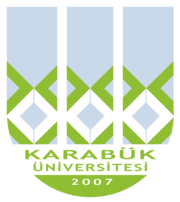 KBUZEMKarabük ÜniversitesiUzaktan Eğitim Uygulama ve Araştırma MerkeziKonu BaşlıklarıAnlatım Biçimleri AçıklamaTasvir (Betimleme)Öyküleme (Hikâye Etme) Tartışma Düşünceyi Geliştirme YollarıTanımlamaBenzetme Örneklendirme KarşılaştırmaTanık GöstermeTemel KavramlarBu bölümde; anlatım biçimleri ve düşünceyi geliştirme yolları konusuna değinilecektir.Anlatım BiçimleriKompozisyonda ele alınan konunun amacını en etkili şekilde ortaya koyabilmek için seçilen ifade tarzıdır. Bu anlatım tarzı yazarın işlediği konuya göre değişiklik gösterir. En sık karşılaşılan anlatım biçimleri şunlardır:AçıklamaKonuyla ilgili bilgi ve haber vermek için başvurulan anlatım biçimidir. Fikir yazılarının çoğunda, ders kitaplarında, yayın organlarının pek çok programlarında genellikle karşılaşılan anlatım biçimi açıklayıcı anlatımdır.Örnek Metin“Şiir, tiyatro, roman gibi çeşitli türlerde verdiği eserlerle Alman edebiyatının olduğu kadar bütün dünya edebiyatının da en büyük sanatçılarından sayılan Goethe, sanat hayatının ilk devresinde romantizm akımının başında bulunmuş, İtalya’yı gezdikten sonra eski Yunan ve Latin sanatının etkisiyle sade, sakin ve saf bir edebiyat anlayışına dönmüştür.” Tasvir (Betimleme)Tasvir, varlıkların kendine has ayırıcı niteliklerini kelimelerle resim yapar gibi gözler önüne sermek, zihinde canlanmasını sağlamaktır. Tasvirde, göz başta olmak üzere insanın beş duyusuna hitap edilir. Tasvirin niteliğine göre hitap edilecek duyu ya da duyular devreye sokulur. Tasvirde görünenleri olduğu gibi anlatmak mümkün olduğu gibi anlatıma renk katmak için yazarın kendi duygularını da tasvire kattığı görülür. Tasvirin insanı konu edinen kısmına “portre” denir. Portre, sadece insanın dış görünüşünü anlatıyorsa “fiziki portre”, karakterin iç dünyasını, duygularını anlatıyorsa “ruhi portre” adını alır. Örnek Metin “Bu dar arka sokak bulunduğu semtin adına almıştır: Sinekli bakkal. Evler hep ahşap ve iki katlı. Köhne çatılar, karşıdan karşıya birbirinin üstüne abanır gibi uzanmış eski zaman saçakları. Ortada baştan başa uzanan bir aralık kalmış olmasa, sokak üstü kemerli karanlık bir geçit olacak. Doğuda batıda, bu aralık, renkten renge giren bir ışık yolu olur. Fakat sokağın yanları her zaman serin ve loştur.Köşenin başında durup bakarsınız: Her pencereden kırmızı toprak saksılar ve kararmış gaz sandıkları görürsünüz. Saksılarda al, beyaz, mor, sardunya, küpe çiçeği, karanfil. Gaz sandıkları da öbek öbek yeşil fesleğenle dolu. Ta köşede bir mor salkım çardağı altında civarın en işlek çeşmesi vardır. Bütün bunların arkasında tiyatro dekorunu andıran beyaz, uzun, ince minare…”Örnek Metin (Portre) “Namık Kemal gayet büyük ve yuvarlak başlı, yüksek alınlı, pembe çehreli, koyu ela gözlü, ince burunlu, fevkalade güzel ağızlı, uzunca kumral sakallı, kısa denilebilecek orta boylu, şişmanca; omuzları geniş, elleri, ayakları küçük bir insandı. Burnunun sağ alt tarafında, attan düştüğünde oluşmuş yaradan kalma bir çizgi vardı.”Öyküleme (Hikâye Etme)Herhangi bir olayın yer, zaman ve kişilere bağlı olarak belli bir sıraya göre anlatılmasıdır. Bu anlatım biçiminde ana unsur bir olaydır. Olay olmadan öyküleme olmaz. Öykülemede her şey devinim (hareket) halinde verilir. Burada olaylar gerçek ya da tasarlanmış olabilir. Olayların kahramanları genellikle insanlardır. Öykülemede olaylar, belli bir zaman dilimi içinde geçer. Zincirleme olarak, önce olayın başlayışı, sonra gelişmesi daha sonra da sona erişi anlatılır.Örnek Metin	“Geceydi. Ayten, tavanda yanan ufacık ampulün ışığında sırtüstü uzanmıştı sedire. Elinde günlük gazetelerden birinin haftadan haftaya verdiği ilavelerden biri… Görmeden bakıyordu. Oysa neler yoktu ilavenin o sayfasında, genç kız kalplerini hoplatacak! Artık, ne olursa olsun, okula bir tekme… Çalışacaktı. Az sonra kim bilir, hangi meyhaneden fitil gibi sarhoş dönecekti babası; açacaktı ağzını, yumacaktı gözünü.”TartışmaBir konu ya da olgu üzerindeki yerleşmiş düşünce ve duyguları, davranış ve kanıları değiştirmeyi amaçlayan yazılarda kullanılan anlatım biçimidir. Tartışmacı anlatım biçiminde toplumun genellikle benimsediği görüş, aksi görüş ileri sürülerek çürütülmeye, toplumun o konudaki kanıları değiştirilmeye çalışılır. Tartışmacı anlatım biçiminde sorular sorulup yanıtları verilebilir. “Bana göre, kanımca, oysa, halbuki” gibi bağlama öğeleri sıkça kullanılır. Kişisel (öznel) anlatım biçimi ağır basar.Örnek Metin Sanatta, halk böyle istiyor ne yapalım, görüşü yanlıştır. Ben buna karşıyım. Halkı şartlandırmak ve halka hep aynı şeyleri vermek… Bu doğru değildir. Böyle bir yaklaşım halkı bir adım bile ileri götürmez. Tersine halkı geriletir.”Düşünceyi Geliştirme YollarıAmaca uygun olarak seçilen anlatım biçimi içinde, düşüncenin okuyucu tarafından daha açık, belirgin ve iyi anlaşılması için başvurulan yöntemlerdir. Bir yazıda düşünceyi geliştirme yolu bir tane olabileceği gibi birden fazla da olabilir.TanımlamaBir kavram ya da nesneyi ayırt edici özellikleriyle birlikte vermeye tanımlama denir. Burada amaç, bir varlığın, bir kavramın, bir durumun özel ve değişmez niteliklerini sıralayarak tanımını yapmaktır. Tanımlamada cümleler bir bakıma “Bu nedir?” sorusunun cevabı niteliğindedir. Bilginin okuyucu ya da dinleyiciye doğrudan verildiği anlatım tekniğidir. Tanım cümlesinde anlam yoğunluğu vardır.Örnek Metin“Kitap, insanlığın kültür belleğinin dayanağıdır. Kitap, bir yandan geçmiş kuşakların kültürdeki kazanç ve başarısını bize güvenecek bir biçimde ulaştırması, öte yandan da yaşayan kuşakların oluş halindeki düşünce, görüş ve duygularını yayması dolayısıyla tam bir kültür değeridir.” BenzetmeBir kavramın, nesnenin başka bir kavram ve nesnenin özellikleriyle anlatılmasıdır. Benzetme, düşünceyi geliştirme yolları içinde anlamı zenginleştirmek, anlatıma güç kazandırmak için sıkça başvurulan yollardan biridir. Örnek Metin“Bir bakarsın ki, soylu törenlerin en görkemli dakikasında soytarı yerde yatıp yuvarlanmaya başlamış, prenslerin, düklerin, baronların, kontların, nazırların, rektörlerin, kardinallerin, kırmızı bayram balonu gibi şişirilmiş ciddiyetlerini sivri yergileriyle delerek ortalığı birbirine katmış, öfkeleri, kahkahaları, fısıltıları, kaygıları soytarılığın sarmalına dolayıp saray halısı gibi salona yayıvermiş.”ÖrneklendirmeBir yargının, düşüncenin daha iyi açıklanması, soyut bir düşüncenin somutluk ve görünürlük kazanması, zihinde daha kalıcı bir niteliğe kavuşturulması için uygun örneklerin verilmesi biçiminde ortaya çıkan anlatım tekniğidir. Örnek Metin“Arınmanın en az güçlük gösteren yanı,  Türkçe karşılığı olan yabancı sözcüklerin atılması, kullanılmamasıdır. Kendimizi biraz sıktık mı kolayca başarabiliriz bunu. Anlamdaş sözcüklerin dilimizi zenginleştireceğine inanmıyorum. Kimi yerde gerçek, kimi yerde hakikat, kimi yerde realite demenin dilimize olsun, diyeceklerimize olsun bir yararı dokunur mu?”KarşılaştırmaBirbiriyle ilgili iki varlığın, iki kavramın, iki olgu veya durumun benzer ve farklı yanlarını ortaya koymaya karşılaştırma denir. Yazar karşılaştırmada bir sonuca varır ve vardığı sonuç genellikle bu paragrafın ana düşüncesi olur. Karşılaştırma paragraflarında “oysa, ise” gibi karşılaştırma bağlaçlarından sıkça yararlanılır.Örnek Metin“Şiir sözcüklerle yapılır. Şiir sanatının özünü sözcükler, tamlamalar, sıfatlar oluşturur. İnsan, içinin taşan duygularını karşısındakine sözlerle anlatır. Şair, sözcükleri sanatlı kullanırsa ya da duygularını şiirle kağıda dökerse o denli başarılı olur yapıtında. Resmin malzemeleri ise ağaçlar, kuşlar, insanlar değil, renklerdir. Renkler, şekiller uyumlu kullanılırsa resim insana bir şeyler anlatır.”Tanık GöstermeDüşünceyi inandırıcı kılmak için o düşünceye destek olabilecek, o düşüncenin doğruluğuna delil olabilecek, konuyla ilgili, sözüne güvenilir kişi ya da kişilerden alıntı yapılmasıdır. Tanık gösterilen kişilerin sözleri paragrafa aynen konabileceği gibi paragraf yazarının ağzından da aktarılabilir.Örnek Metin “Okuma tutkuların en asilidir. Ekmek nasıl bedeni beslerse, o da öyle ruhu besler. Bir yazar, okuma için, ‘Tatlı tatlı kendinden geçme.’ demiştir. Büyük yazarlar ömürlerinin yarısını okumakla geçirmişlerdir. Montesquie ‘Çeyrek saatlik bir okumanın gideremediği kederim olmamıştır.’ der. Bir kitap, her zaman güvenilebilecek bir dosttur. Yas içinde bir ahbabına Alphonse Daudet, ‘ Güzel kitaplar okuyun.’ diye yazmıştı.”KaynakçaEditör Ceyhun Vedat Uygur, Üniversiteler İçin Türk Dili Yazılı ve Sözlü Anlatım, Kriter Yayınevi, İstanbul, 2007.Ertuğrul Yaman, Üniversiteler İçin Örnekli-Uygulamalı Türk Dili ve Kompozisyon, Gazi Kitabevi, 2. Baskı, Ankara, 2000.Fahri Özkan, Türk Dili ve Kompozisyon Bilgileri, Murathan Yayıncılık, 5. Baskı, Trabzon, 2009.